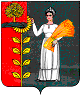 РОССИЙСКАЯ ФЕДЕРАЦИЯСОВЕТ ДЕПУТАТОВ СЕЛЬСКОГО ПОСЕЛЕНИЯСЕЛЬСОВЕТДобринского муниципального района Липецкой области1- cессия VI созываР Е Ш Е Н И Е28.09.2020                             д.Большая Плавица                                    №1-рсОб избрании председателя Совета депутатов сельского поселения  Тихвинский сельсовет Добринского муниципального  районашестого созыва	Руководствуясь ст.32 Устава сельского поселения Тихвинский сельсовет Добринского муниципального района, ст.5 Регламента Совета депутатов сельского поселения Тихвинский сельсовет Добринского муниципального района и на основании результатов голосования депутатов на первой сессии Совета депутатов сельского поселения Тихвинский сельсовет Добринского муниципального района шестого созыва 28 сентября 2020 года по избранию председателя Совета депутатов сельского поселения  Тихвинский сельсовет Добринского муниципального района, Совет депутатов сельского поселения Тихвинский сельсовет 	РЕШИЛ:	1.Избрать Макаричеву Валентину Ивановну - депутата Совета депутатов сельского поселения Тихвинский сельсовет Добринского муниципального района, председателем Совета депутатов сельского поселения Тихвинский сельсовет Добринского муниципального района шестого созыва.	2.Настоящее решение вступает в силу со дня его принятия.Председательствующий сессииСовета депутатовсельского поселенияТихвинский сельсовет                                                               В.Д.Кондратов 